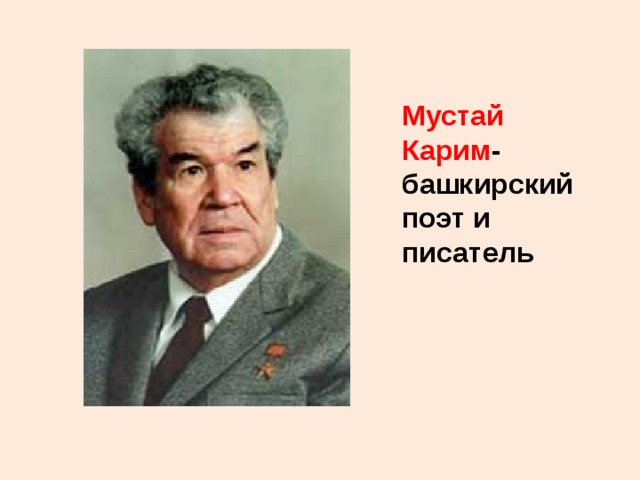 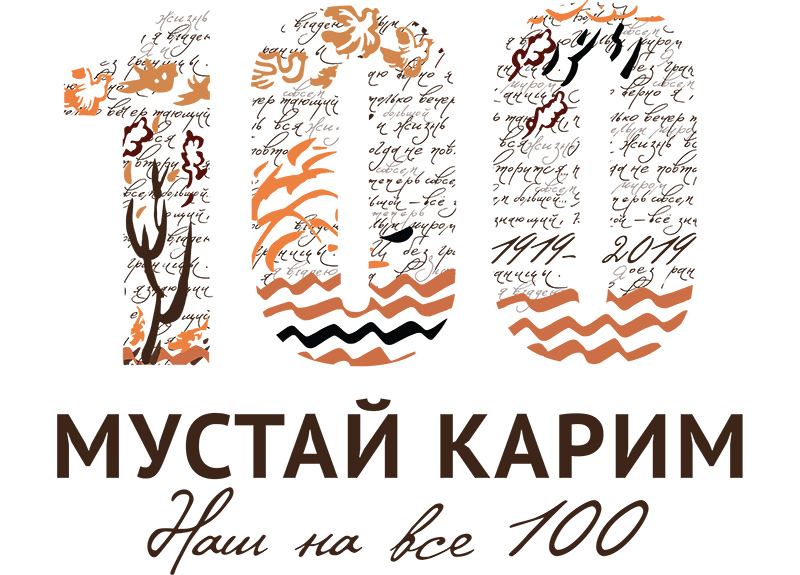 Первые стихи Карим начал писать в шестом классе (их напечатали в газете «Юный строитель»), а в 19 лет парня приняли в Союз писателей
Так получилось, что в 18 лет Карим написал стихотворение «Комсомольский билет», которое потом оказалось пророческим:
«Пробила насквозь комсомольский билет.
Прострелен билет, прострелена грудь.
Друзьям он успел, умирая, шепнуть:
– Недолго я, братцы, на свете прожил,
За Родину голову с честью сложил…»
В 42-м Мустафу ранили на фронте, где он служил начальником связи: пуля пробила комсомольский билет и повредила легкое. Поэт перенес три операции, полгода лежал в госпитале. Писатель прошел всю войну и, по его словам, «вернулся с двумя книгами стихов, двумя ранениями, безмерно влюбленный в землю и людей и безнадежно больной туберкулезом легких».Источник взят:  https://www.ufa.kp.ru/daily/26560/3576385/                              https://www.ufa.kp.ru/daily/26560/3576385/